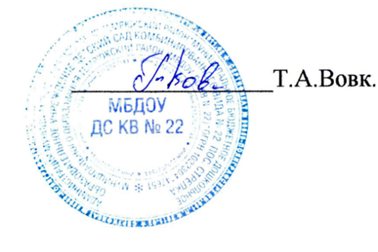 ПОЛОЖЕНИЕоб оценке результативности профессиональной деятельности педагогических работников и распределении стимулирующей составляющей ФОТмуниципального бюджетного дошкольного образовательного учреждения детского сада комбинированного вида № 22 пос. Стрелка муниципального образования Темрюкский районпос.СтрелкаОбщие положенияНастоящее положение об оценке результативности профессиональной деятельности педагогических работников Муниципального бюджетного дошкольного образовательного учреждения детского сада комбинированного вида № 22 пос. Стрелка муниципального образования Темрюкский район (далее – Положение) определяет основания, порядок и критерии оценки результативности профессиональной деятельности педагогических работников МБДОУ ДС КВ № 22  (далее – педагогических работников).Настоящее Положение разработано в целях материальной заинтересованности педагогических работников МБДОУ в повышении качества работы образовательно – воспитательного процесса, развития творческой активности и инициативы, мотивацию работников в области инновационной деятельности, современных образовательных технологий. Премирование педагогов производится из стимулирующей части ФОТ для педагогических работников МБДОУ. Задачи оценки результативности профессиональной деятельности педагогических работников:обеспечение внешней экспертной оценки педагогического труда;проведение системной самооценки педагогическими работниками собственных результатов профессиональной деятельности;усиление материальной заинтересованности педагогических работников в повышении качества образовательной деятельности;использование результатов оценки при установлении педагогам выплат стимулирующего характера. Основания и порядок проведения оценкиОснованием для оценки результативности профессиональной деятельности педагогических работников МБДОУ ДС КВ № 22  служит оценочный лист представляемый педагогами в экспертную комиссию. Данные оценочного листа позволяют оценить ключевые показатели эффективности работы педагогических работников, их вклад в развитие системы образования.Основанием для предоставления вознаграждения из стимулирующей части фонда оплаты труда является результативность деятельности педагогов по следующим направлениям: осуществление на высоком уровне воспитательно–образовательной работы с детьми, сохранение и укрепление физического и психического здоровья;развитие творческих способностей детей (качественная подготовка к конкурсам, выставкам, фестивалям и т.д.);активное участие в инновационной деятельности;разработка и внедрение новых эффективных образовательных программ, методик и технологий, проектов.разработка и издание авторской учебно–методической литературы, наглядных пособий и т.д.;обобщение и предъявление своего опыта (активное участие в научно – практических конференциях, педагогических чтениях, семинарах и т.п.).Для проведения объективной внешней оценки результативности профессиональной деятельности педагогических работников создается экспертная комиссия на общем собрании трудового коллектива и утверждается приказом заведующей детским садом.Председателем экспертной комиссии является заведующая детским садом.Итоговые полугодовые оценочные листы рассматриваются на заседании экспертной комиссии. Результаты оформляются в баллах за каждый показатель результативности. Экспертная комиссия проверяет объективность данных, на основании всех материалов мониторинга, на их основе дает собственную оценку профессиональной деятельности педагогических работников с занесением ее в оценочный лист за отчетный период в соответствии с критериями.Решение комиссии принимается на основе открытого голосования путем подсчета простого большинства голосов при условии присутствия на заседании комиссии не менее половины ее членов. Результаты работы экспертной комиссии оформляются протоколами за подписью председателя и всех членов комиссии.Протокол решения экспертной комиссии служит основанием установления стимулирующих выплат педагогическим работникам.Педагогические работники образовательного учреждения имеют право присутствовать на заседании экспертной комиссии и давать необходимые пояснения.Оценка профессиональной деятельности педагогических работников производится один раз в год.Оценочный лист, завершающейся итоговым баллом педагогического работника, подписывается всеми членами экспертной комиссии, доводится для ознакомления под роспись педагогическому работнику.По итогам оценки, данной экспертной комиссией, руководитель ОУ издает приказ о стимулирующих выплатах педагогическим работникам.Критерии оценкиПрофессиональная деятельность педагогических работников образовательного учреждения оценивается экспертной комиссией в баллах по следующим критериям:педагогические работники (воспитатели):Суммарная оценка определяется следующим образом: оценивается каждый показатель деятельности педагогического работника образовательного учреждения в баллах (баллы проставляются в графе «Балл»), затем оценки, зафиксированные в графе «Балл», суммируются.Заполненный оценочный лист подписывается членами экспертной комиссии и является основанием для распределения фонда стимулирования педагогических работников образовательного учреждения.При выставлении баллов предлагается руководствоваться изложенными ниже рекомендациями:педагогический персонал:Регламент начисления балловКаждый показатель результата деятельности педагогического работника оценивается в баллах и суммируется.Оценочный лист с соответствующими баллами заполняется и подписывается руководителем учреждения, доводится для ознакомления под роспись педагогического работника, передается в экспертную комиссию.Расчет стоимости одного балла осуществляется исходя из фактического возможного количества баллов и суммы стимулирующей части фонда оплаты труда на оцениваемый период.Размер стимулирующей части фонда оплаты труда делится на фактическую общую сумму баллов работников.Производится подсчет стимулирующей части ФОТ каждого сотрудника (денежное выражение одного балла умножить на набранную сумму баллов каждого сотрудника). Полученный размер стимулирующей части ФОТ каждого сотрудника выплачивается ежемесячно за фактически отработанное время в соответствии с набранными баллами.Порядок рассмотрения экспертной комиссией вопроса
стимулирования педагогических работниковРаспределение выплат стимулирующей части фонда оплаты труда осуществляется один раза в год (сентябрь).Стимулирующие выплаты по результатам труда распределяются экспертной комиссией по представлению руководителя МБДОУ.Руководитель МБДОУ представляет экспертной комиссией аналитическую информацию (оценочный лист) о показателях деятельности работников, являющихся основанием для их стимулирования.Экспертная комиссия принимает решение о стимулировании и размере премии большинством голосов открытым голосованием при условии присутствия не менее половины членов экспертной комиссией. Решение экспертной комиссией оформляется протоколом. На основании протокола экспертной комиссией руководитель издает приказ о стимулировании. Порядок подачи и рассмотрения апелляций на результаты оценкиВ случае несогласия педагогического работника с оценкой качества работы данной экспертной комиссией, он вправе подать апелляцию.Апелляция подается в письменном виде на имя председателя конфликтной комиссии с указанием конкретных критериев и баллов, по которым возникло разногласие и документальных данных, подтверждающих неправомерность вынесенной оценки.Апелляция не может содержать претензии к составу конфликтной комиссии и процедуре оценки.На основании поданной апелляции председатель конфликтной комиссии в срок не позднее двух рабочих дней со дня подачи апелляции, созывает для ее рассмотрения заседание конфликтной комиссии.В присутствии педагогического работника, подавшего апелляцию, члены конфликтной комиссии еще раз проводят проверку правильности оценки, основываясь на представленных документальных данных, сверяя их с данными руководителя (оценочным листом результатов качества работы работника), по результатам которых подтверждают данную ранее оценку, либо (если таковая признана недействительно) изменяют ее.Оценка, данная конфликтной комиссией на основе результатов рассмотрения апелляции, является окончательной и утверждается решением экспертной комиссии.Принятона заседании педагогического совета протокол № 1 от 28.08.2015Утвержденозаведующий МБДОУ ДС КВ № 22 приказ №  36 от 28.08.2015«УТВЕРЖДАЮ»Заведующий МДОАУ № 195__________ О.Н. Шевелькова   02.09.2013г№ п/пКритерий оценкиБалл1Профессиональный рост педагога2Работа в инновационном режиме3Отсутствие или снижение пропускаемых воспитанниками дней по сравнению с предыдущим итоговым периодом4За личное участие и подготовку детей – победителей и призеров конкурсов, выставок, фестивалей, спортивных мероприятий5Участие и победа в конкурсах профессионального мастерства, методических материалов6Работа с родителями7Участие в праздниках, развлечениях, проводимых в ДОУ8За превышение сверхустановленных норм плановой наполняемости9Оказание бесплатных дополнительных образовательных услуг (кружки, секции, клубы и пр.)10Качество ведения документации группы11Самообразование12Создание и постоянное обновление развивающей среды13Результативность работы по созданию условий для сохранения и укрепления здоровья воспитанников14Общественная активностьОбщее количество балловОбщее количество баллов1. Профессиональный рост педагога:1. Профессиональный рост педагога:1. Профессиональный рост педагога:11Руководство и участие в работе методических объединений (творческая группа):- образовательного учреждения – 1 балл- муниципальных – 3 балла22Выступления, открытые занятия, мастер-классы в рамках конференций, круглых столов, семинаров, педагогических чтений:- образовательного учреждения – 1 балл- муниципальных – 2 балла- областных– 3 баллаМаксимальное количество баллов по данному направлению – 10Максимальное количество баллов по данному направлению – 10Максимальное количество баллов по данному направлению – 102. Работа в инновационном режиме:2. Работа в инновационном режиме:2. Работа в инновационном режиме:11Участие педагога в реализации программ развития ОУ по конкретному направлению – 1 балл22Разработка:- программы развития ОУ – 3 балла- образовательной программы ОУ – 3 балла- проектов, технологий, методик – 2 балла- проектов, направленных на повышение авторитета, имиджа ДОУ у родителей и общественности – 2 баллаМаксимальное количество баллов по данному направлению – 11Максимальное количество баллов по данному направлению – 11Максимальное количество баллов по данному направлению – 113. Отсутствие или снижение пропускаемых воспитанниками дней по сравнению
с предыдущим итоговым периодом:3. Отсутствие или снижение пропускаемых воспитанниками дней по сравнению
с предыдущим итоговым периодом:3. Отсутствие или снижение пропускаемых воспитанниками дней по сравнению
с предыдущим итоговым периодом:11Уменьшение пропусков по болезни:до 5% – 3 баллаот 5 до 10% – 7 балловот 10 до 20% – 10 балловсвыше 20% – 15 баллов22Уменьшение пропусков по иным причинам:до 5%т – 3 баллаот 5 до 10% – 7 балловот 10 до 20% – 10 балловсвыше 20% – 15 балловМаксимальное количество баллов по данному направлению – 30Максимальное количество баллов по данному направлению – 30Максимальное количество баллов по данному направлению – 304. За личное участие и подготовку детей – победителей и призеров конкурсов, выставок, фестивалей, спортивных мероприятий:4. За личное участие и подготовку детей – победителей и призеров конкурсов, выставок, фестивалей, спортивных мероприятий:4. За личное участие и подготовку детей – победителей и призеров конкурсов, выставок, фестивалей, спортивных мероприятий:11Победа и призерство:- в конкурсах ОУ – 10 баллов- в муниципальных конкурсах – 15 баллов- в региональных конкурсах – 20 баллов- всероссийских конкурсах – 25 баллов22За участие:- в конкурсах ОУ – 1 балл- в муниципальных конкурсах – 3 балла- в региональных конкурсах – 5 баллов- всероссийских конкурсах – 10 балловМаксимальное количество баллов по данному направлению – 25Максимальное количество баллов по данному направлению – 25Максимальное количество баллов по данному направлению – 255. Участие и победа в конкурсах профессионального мастерства,
методических материалов:5. Участие и победа в конкурсах профессионального мастерства,
методических материалов:5. Участие и победа в конкурсах профессионального мастерства,
методических материалов:11За победу и призерство:- в конкурсах ОУ – 10 баллов- в муниципальных конкурсах – 15 баллов- в региональных конкурсах – 20 баллов- всероссийских конкурсах – 25 баллов22За участие:- в конкурсах ОУ – 1 балл- в муниципальных конкурсах – 3 балла- в региональных конкурсах – 5 баллов- всероссийских конкурсах – 10 балловМаксимальное количество баллов по данному направлению – 25Максимальное количество баллов по данному направлению – 25Максимальное количество баллов по данному направлению – 256. Работа с родителями:6. Работа с родителями:6. Работа с родителями:1Удовлетворенность родителей процессом и результатом воспитательно-образовательной деятельности педагога:менее 80% – 0 баллов80% - 90% – 3 баллов91% и выше – 5 балловУдовлетворенность родителей процессом и результатом воспитательно-образовательной деятельности педагога:менее 80% – 0 баллов80% - 90% – 3 баллов91% и выше – 5 баллов2Отсутствие обоснованных обращений родителей воспитанников по поводу конфликтных ситуаций – 2 баллаОтсутствие обоснованных обращений родителей воспитанников по поводу конфликтных ситуаций – 2 балла3Обеспечение своевременной родительской оплаты (95 – 100%) – 5 балловОбеспечение своевременной родительской оплаты (95 – 100%) – 5 баллов4Наличие плана работы с родителями воспитанников с включением нетрадиционных форм работы и его исполнение:более 70% – 1 балл80% – 2 балла90 – 100% – 3 баллаНаличие плана работы с родителями воспитанников с включением нетрадиционных форм работы и его исполнение:более 70% – 1 балл80% – 2 балла90 – 100% – 3 баллаМаксимальное количество баллов по данному направлению – 15Максимальное количество баллов по данному направлению – 15Максимальное количество баллов по данному направлению – 157. Участие в праздниках, развлечениях, проводимых в ДОУ:7. Участие в праздниках, развлечениях, проводимых в ДОУ:7. Участие в праздниках, развлечениях, проводимых в ДОУ:11За 1 мероприятие – 1 баллМаксимальное количество баллов по данному направлению – 10Максимальное количество баллов по данному направлению – 10Максимальное количество баллов по данному направлению – 108. За превышение сверхустановленных норм плановой наполняемости:8. За превышение сверхустановленных норм плановой наполняемости:8. За превышение сверхустановленных норм плановой наполняемости:11За 1 ребенка – 1 баллЗа 1 ребенка первой младшей гр. – 2 баллаМаксимальное количество баллов по данному направлению – 20Максимальное количество баллов по данному направлению – 20Максимальное количество баллов по данному направлению – 209. Оказание бесплатных дополнительных образовательных услуг
(кружки, секции, клубы и пр.):9. Оказание бесплатных дополнительных образовательных услуг
(кружки, секции, клубы и пр.):9. Оказание бесплатных дополнительных образовательных услуг
(кружки, секции, клубы и пр.):11С воспитанниками – 5 балловС родителями – 10 балловМаксимальное количество баллов по данному направлению – 15Максимальное количество баллов по данному направлению – 15Максимальное количество баллов по данному направлению – 1510. Качество ведения документации группы:10. Качество ведения документации группы:10. Качество ведения документации группы:1Педагог своевременно и качественно ведет документацию группы – 1 баллПедагог своевременно и качественно ведет документацию группы – 1 балл2Педагог своевременно и качественно предоставляет администрации информационные материалы, отчеты и др. – 1 баллПедагог своевременно и качественно предоставляет администрации информационные материалы, отчеты и др. – 1 балл3Имеет материалы диагностического обследования дошкольников и ведет учет индивидуальной работы с детьми – 2 баллаИмеет материалы диагностического обследования дошкольников и ведет учет индивидуальной работы с детьми – 2 баллаМаксимальное количество баллов по данному направлению – 4Максимальное количество баллов по данному направлению – 4Максимальное количество баллов по данному направлению – 411. Самообразование:11. Самообразование:11. Самообразование:1Отчет педагога о наиболее эффективных методах, удачных формах работы – 1 баллОтчет педагога о наиболее эффективных методах, удачных формах работы – 1 балл2Авторская разработка – 2 баллаАвторская разработка – 2 балла3Публикация в периодической печати – 5 балловПубликация в периодической печати – 5 балловМаксимальное количество баллов по данному направлению – 8Максимальное количество баллов по данному направлению – 8Максимальное количество баллов по данному направлению – 812. Создание и постоянное обновление развивающей среды:12. Создание и постоянное обновление развивающей среды:12. Создание и постоянное обновление развивающей среды:1Динамичность, комфортность, современный дизайн (уголки, спортивный зал, кабинеты и др.) – 1 баллДинамичность, комфортность, современный дизайн (уголки, спортивный зал, кабинеты и др.) – 1 балл2Обновление и содержание игровых уголков – 2 баллаОбновление и содержание игровых уголков – 2 баллаМаксимальное количество баллов по данному направлению – 3Максимальное количество баллов по данному направлению – 3Максимальное количество баллов по данному направлению – 313. Результативность работы по созданию условий для сохранения
и укрепления здоровья воспитанников:13. Результативность работы по созданию условий для сохранения
и укрепления здоровья воспитанников:13. Результативность работы по созданию условий для сохранения
и укрепления здоровья воспитанников:1Обеспечение и соблюдение правил СанПиНа и норм ОТ и ТБ, противопожарной защиты при организации воспитательно-образовательного процесса – 1 баллОбеспечение и соблюдение правил СанПиНа и норм ОТ и ТБ, противопожарной защиты при организации воспитательно-образовательного процесса – 1 балл2Создание условий для формирования привычки к здоровому образу жизни у дошкольников – по 1 баллу за каждое мероприятиеСоздание условий для формирования привычки к здоровому образу жизни у дошкольников – по 1 баллу за каждое мероприятиеМаксимальное количество баллов по данному направлению – 6Максимальное количество баллов по данному направлению – 6Максимальное количество баллов по данному направлению – 614. Общественная активность:14. Общественная активность:14. Общественная активность:11Ведет активную общественную деятельность:член (клуба, кружка) – 2 баллаучастник мероприятий ОУ – 1 баллмуниципальных мероприятий – 2 балла22Экономия водо-энергоресурсов:замечания – 0 балловзамечаний нет – 3 балла33Проведение ремонтных работ, благоустройство территории – до 5 балловМаксимальное количество баллов по данному направлению – 13Максимальное количество баллов по данному направлению – 13Максимальное количество баллов по данному направлению – 13